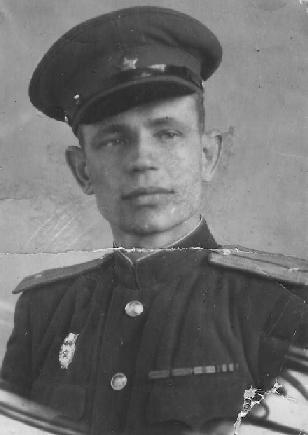 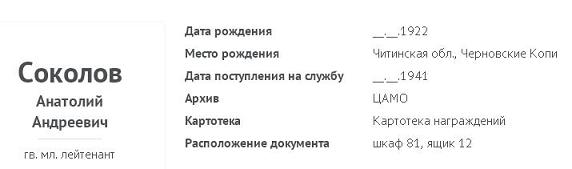 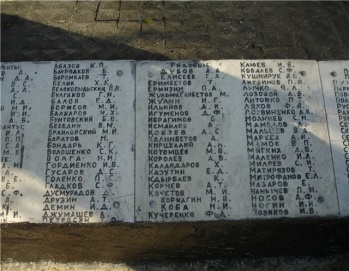 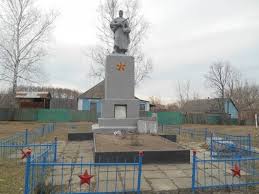 Список погибших на братской могиле в н.п. Кицевка. В период с 1941 по 1945 годы войны награжден орденами и медалями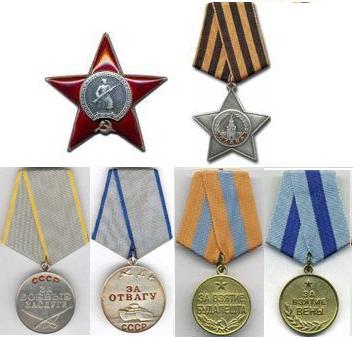 